【はあもにいフェスタ参加団体　団体紹介情報提出用紙】今後、はあもにいのＨＰやはあもにい通信、その他広報ツールで団体ＰＲを希望する団体は以下の団体情報をご提供ください。（希望しない場合は提出の必要はありません）※活動内容は100～200文字程度でお願いします。フェスタ時のものではなく、通常の活動で主なものをご記載ください。掲載可能な写真があればデータでご提供ください（1枚）。問い合わせ先は掲載可能なものをお知らせください。この用紙に入力が難しい場合は、メールに直接打ち込んでいただいても構いません。＜例＞提出締切：9月15日（水）　グループ名活動内容問合せ先（例：住所、電話、メールアドレス、HP、代表者、担当者）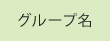 はあもにいミーモの会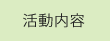 男女共同参画推進に向け、セミナーやワークショップを月に一度行っています。託児付き。オンライン参加ができるイベントも数多く企画しています。
詳しくはHPでご確認ください。
ホームページアドレス　http://harmony-mimoza.org/ 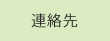 